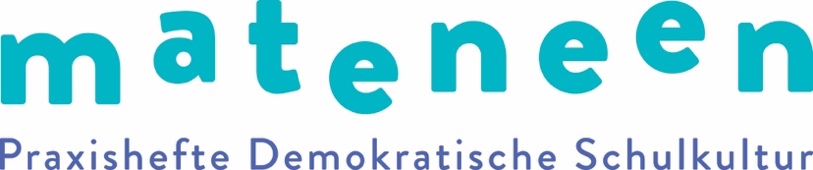 Zukunftswerkstatt „Meng Schoul – Eis Schoul“ Die Verwirklichungsphase: Andere überzeugen und Unterstützer*innen gewinnenNun ist es an der Zeit herauszufinden, ob und wie eure Verbesserungsvorschläge in der Schule umgesetzt werden können. Wer unterstützt euer Vorhaben? Welche Hinweise und weiteren Vorschläge haben eure Mitschüler*innen, Lehrer*innen und Eltern für euch? Sammelt Ideen, an wen ihr euch mit euren Vorschlägen wenden könnt. Wer darf darüber entscheiden, ob euer Vorhaben umgesetzt wird oder nicht? Wer könnte euch beim praktischen Vorgehen helfen?ArbeitsauftragBevor ihr eine Person (Schulleiter*in, Vertrauenslehrer*in, Schülercomité, …) 
kontaktiert, solltet ihr euch gut auf das Gespräch vorbereiten und unter anderem 
folgende Aspekte klären:  •	Überlegt euch, mit welchen Argumenten ihr die Personen von eurer Idee überzeugen könnt. Wie wollt ihr euch und euer Vorhaben vorstellen, damit eure Gesprächspartner*innen 
begeistert sind?•	Macht euch vor dem Gespräch klar, was ihr erreichen wollt. Was genau wünscht ihr euch von eurem/eurer Gesprächspartner*in?•	Überlegt euch, welche Einwände und Bedenken eure Gesprächspartner* innen haben könnten und welche Gegenargumente ihranbringen könnt.•	Sammelt gemeinsam Fragen, die ihr den Personen stellen wollt und bereitet 
einen Gesprächsleitfaden vor, damit ihr keine wichtigen Fragen vergesst.Formulierungstipps•	Vielen Dank, dass Sie sich Zeit für uns nehmen/Du Dir Zeit für uns nimmst.•	In einer Zukunftswerkstatt haben wir folgende Idee entwickelt…•	Unser Anliegen ist …•	Für die Schule hätte unser Vorhaben den Vorteil, dass …•	An dieser Stelle muss man besonders betonen, dass …•	Aus folgenden Gründen halten wir unseren Vorschlag für eine gute Idee…•	Uns würde Ihre/Deine Meinung zu unserem Vorhaben interessieren.•	Könnten Sie sich/könntest Du Dir vorstellen, unser Anliegen zu unterstützen?•	Haben Sie/Hast Du Tipps, wie wir jetzt weiter vorgehen könnten?